TEKS Grade K Module 6 Fluencies  Lesson 1Fluency Practice (12 minutes)⬛ Count to 100 by Ones K.5 (3 minutes)⬛ Read the Picture Graph K.4, K.8C (5 minutes)⬛ Peek-a-Boo Shapes K.6A (4 minutes)Count to 100 by Ones (3 minutes)Materials: (S) Rekenrek dot paper (Fluency Template 1)Note: This activity maintains the rote counting skills acquired in Module 5 and calls attention to the structureof numbers to 100 with the use of the Rekenrek’s rows of 10 and the verbal cue as they cross decades.Students count to 100 (or as high as they can in three minutes) by touching the beads on the Rekenrek dotpaper. Have them say “buzz” after the last number of each row.Read the Picture Graph (5 minutes)Materials: (T) Coins Graph (Fluency Template 2)Note: This fluency activity maintains students’ understanding of representing and interpreting data in objectand picture graphs and reinforces their recognition of U.S. coins.Display the Coins Graph. Ask questions such as:⬛ If there was one more quarter, how many quarters would there be?⬛ Which type of coin has one less than the nickels?⬛ Which type of coin has more than the dimes?⬛ Which type of coin has two more coins than the nickels?Peek-a-Boo Shapes (4 minutes)Materials: (T) Shape cutouts (Fluency Template 3)Note: This quick review of the work of Module 2 prepares students to work with flat shapes in today’s lesson.Show students each shape briefly, and then take it out of view. Remind students beforehand that they areto use the listen, think, raise your hand, wait for the signal procedure to name the shape in choral response.Start with easy shapes to build confidence, and then steadily increase the level of difficulty. After they havenamed the shapes, have students tell the number of sides.Lesson 2Fluency Practice (12 minutes)⬛ Sprint: Fluency K.2I (9 minutes)⬛ Compose Teen Numbers K.2B (3 minutes)Sprint: Fluency (9 minutes)Materials: (S) Fluency Sprint A, B, C, or DNote: This activity continues students’ progress toward mastery of addition and subtraction within 5.Decide on a fluency skill in which students would benefit from extra practice: addition, subtraction, or mixedaddition with subtraction within 5. Select the Sprint that is most appropriate for the class: Fluency Sprint A, B,C, or D in the materials that follow. In order to correct the work as a class, all students take the same Sprint.T: It’s time for a Sprint! (Briefly recall previous Sprint preparation activities, and have students locatetheir Sprints.) Take out your pencil and one crayon, any color. (Demonstrate the first problem asneeded.)Continue to follow the familiar Sprint procedure. Have students work on the same Sprint a second time.Continue to emphasize that the goal is simply to do better than the first time and celebrate improvement.Compose Teen Numbers (3 minutes)Materials: (T) Large Hide Zero cards (Fluency Template) (optional)Note: This maintenance activity ensures that students stay sharp on the work of the previous module.T: (Show cards, or say the numbers 10 and 6.) Raise your hand when you can say the number the SayTen way. (Wait for all hands to go up, and then signal.) Ready?S: Ten 6.T: Now, say it the regular way, please.S: 16.T: (If using Hide Zero cards, slide them together to form the number 16.)Continue with the following sequence: 17, 18, 19, 13, 14, 15, 11, 12, 10, 20.Variation: Students can write the number bond or write two addition sentences on their personal whiteboards.Lesson 3Fluency Practice (12 minutes)⬛ Color by Answer Addition K.2I (6 minutes)⬛ Color by Answer Subtraction K.2I (6 minutes)Color by Answer Addition (6 minutes)Materials: (S) Color by answer addition (Fluency Template 1), crayonsNote: This activity gives students an opportunity to practice the fluency of addition within 5 and callsstudents’ attention to the patterns within the chart.After giving clear instructions and demonstrating a few problems as needed, allow students time to workindependently. Early finishers can analyze the patterns they see within the chart.Color by Answer Subtraction (6 minutes)Materials: (S) Color by answer subtraction (Fluency Template 2), crayonsNote: This activity gives students an opportunity to practice the fluency of subtraction within 5 and callsstudents’ attention to the patterns within the chart.Conduct as above.Lesson 4Fluency Practice (12 minutes)⬛ Read the Picture Graph K.4, K.8C (4 minutes)⬛ Make a Shape to Find Hidden Numbers in 4 K.3A, K.6F (4 minutes)⬛ Make a Shape to Find Hidden Numbers in 5 K.3A, K.6F (4 minutes)Read the Picture Graph (4 minutes)Materials: (T) Coins Graph (Fluency Template 1)Note: This fluency activity maintains students’ understanding of representing and interpreting data in objectand picture graphs and reinforces their recognition of different U.S. coins.Display the Coins graph. Ask questions such as:⬛ How many pennies are there?⬛ Which type of coin has one more than the pennies?⬛ Are there more pennies or quarters?⬛ Which type of coin has the fewest coins?⬛ If there were one fewer dime, how many dimes would there be?⬛ If there were one fewer quarter, which two coins would have the same number?Make a Shape to Find Hidden Numbers in 4 (4 minutes)Materials: (S) 4-dot puzzle cards (Fluency Template 2), plus extra 1-dot and 2-dot piecesNote: This activity combines students’ knowledge of embedded numbers and part–whole thinking andpreviews composition of shapes.T: (Distribute the 4-dot array card.) Raise your hand when you know how many 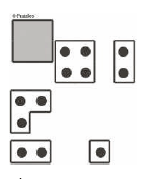 dots. Ready?S: 4.T: Raise your hand when you know the name of this shape. Ready?S: Square.T: Very good. We’re going to use puzzle pieces to make a square and, at thesame time, show different ways to make 4. Here is one way you could do it.T: How many dots are on this puzzle piece? (Hold up one of the 2-dot rectangle pieces.)S: 2.T: And on this one? (Hold up the other 2-dot rectangle.)S: 2.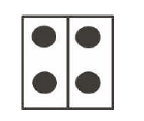 T: On the whole puzzle? (Replace the piece, and point to indicate the entire puzzle.) S: 4.T: So then, what numbers are hiding in 4?S: 2 and 2.T: What shapes did I use to make the square?S: 2 rectangles.T: Do you see other puzzle pieces I could use to make a square that has 4 dots?S: Yes!T: Give it a try! (Distribute additional pieces, and allow students to work for some time. Then, allowthem to confer with a partner. Circulate and ask students to identify the hidden numbers in 4 and thename and quantity of the shapes they used to compose the square.)More possibilities: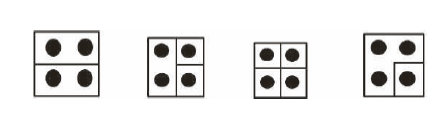 Variation: Have students work with a friend to make a rectangle that is not a square.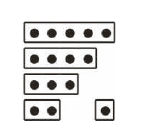 Make a Shape to Find Hidden Numbers in 5 (4 minutes) Materials: (S) 5-dot puzzle cards (Fluency Template 3), plus extra 1-dot and 2-dot piecesRepeat the process laid out in the previous activity, but this time use the 5-dot puzzle cards.Invite students to combine puzzle pieces with up to four friends to have fun makingnumbers to 20.Lesson 5Fluency Practice (13 minutes)⬛ Sprint: Fluency K.2I (9 minutes)⬛ Read the Picture Graph K.4, K.8C (4 minutes)Sprint: Fluency (9 minutes)Materials: (S) Fluency Sprint A, B, C, or D (Lesson 2 Fluency Sprints)Note: This activity continues students’ progress toward mastery of addition and subtraction within 5.Decide on a fluency skill in which students would benefit from extra practice: addition, subtraction,or mixed addition with subtraction within 5. Select the Sprint that is most appropriate for the class fromthe Fluency Sprints in Lesson 2.Follow the procedure outlined in Lesson 2.Read the Picture Graph (4 minutes)Materials: (T) Coins Graph (Fluency Template)Note: This fluency activity maintains students’ understanding of representing and interpreting data in objectand picture graphs and reinforces their recognition of different U.S. coins.Display the Coins Graph. Ask questions such as:⬛ How many dimes are there?⬛ Which type of coin has the most coins?⬛ Which type of coin has fewer coins than the pennies?⬛ Which type of coin has more than the quarters?Lesson 6Fluency Practice (16 minutes)⬛ Sprint: Make 10 K.2I (12 minutes)⬛ Say the Number K.2F (4 minutes)Sprint: Make 10 (12 minutes)Materials: (S) 2 copies of the Make 10 SprintNote: This Sprint maintains students’ knowledge of making 10 from Module 4.T: It’s time for a Sprint!Briefly recall previous Sprint preparation activities, and have students locate their Sprint.T: Take out your pencil and one crayon of any color. For this Sprint, you are going to write the missingnumber needed to make 10. (Demonstrate one example if needed.)Continue to follow the Sprint procedure as outlined in Module 4 Lesson 3. Have students work on the Sprintfor a second time. Continue to emphasize that the goal is simply to do better than the first time andcelebrate improvement.Say the Number (4 minutes)T: I’ll say a number. You say the number that is one more. 4.S: 5.Continue with numbers through 20.T: I’ll say a number. You say the number that is one less. 4.S: 3.Continue with numbers through 20.T: I’ll say a number. You say the number that is two more. 4.S: 6.Continue with numbers through 20.T: I’ll say a number. You say the number that is two less. 4.S: 2.Continue with numbers through 20.Note: This activity maintains students’ ability to say, with automaticity, the number is one/two more or one/two less.Lesson 7Fluency Practice (12 minutes)⬛ Getting Ready for First Grade! (12 minutes)Getting Ready for First Grade! (12 minutes)Materials: (S) Folders, resealable plastic bags, personal white board, copies of Sprints, personal Rekenreks(made in Module 5), fluency kit (Fluency Template), and other consumable fluency materialsGenerate a conversation about the necessity of practicing math over the summer to maintain skills studentshave learned in kindergarten. Emphasize the importance of getting ready for first grade, and tell students thatthey will get some things today to take home and use over the summer. Tell students that they will receivea letter telling parents and families how they can help.Select materials in advance based on individual students’ needs. Take into consideration the amountof support students can be expected to receive at home, and choose activities that can be done somewhatindependently. Distribute copies of Sprints and Fluency Activity Sheets. Demonstrate how to use themin a personal white board so that they can be used multiple times over the summer.Consider enlisting the help of parents or older students to assemble students’ materials into packets. Holdstudents’ packets until Lesson 8 so that they can share them with guests at the culminating activity!Lesson 8Fluency Practice (5 minutes)⬛ My Favorite Fluency (5 minutes)My Favorite Fluency (5 minutes)Materials: (S) Summer packets (built in Lesson 7 with Fluency Template)Note: Today’s activity is a fluency celebration.Using their Getting Ready for First Grade packets, students practice their favorite fluency activity or teachit to a guest attending the Math Olympics. If available, invite Pre-K students to learn a fluency activity fromtheir older kindergarten buddies.Grade K Module 6: Analyzing, Comparing, and Composing ShapesGrade K Module 6: Analyzing, Comparing, and Composing ShapesGrade K Module 6: Analyzing, Comparing, and Composing ShapesGrade K Module 6: Analyzing, Comparing, and Composing ShapesGrade K Module 6: Analyzing, Comparing, and Composing ShapesGrade K Module 6: Analyzing, Comparing, and Composing ShapesTopic A: Building and Drawing Flat and Solid ShapesTopic A: Building and Drawing Flat and Solid ShapesTopic A: Building and Drawing Flat and Solid ShapesLesson 1Count to 100 by Ones (K.5)Read the Picture Graph (K.4, K.8C)Read the Picture Graph (K.4, K.8C)Peek-a-boo Shapes (K.6A)Lesson 2Sprint: Fluency (K.2I)Compose Teen Numbers (K.2B)Compose Teen Numbers (K.2B)Lesson 3Count by Answer Addition (K.2I)Color by Answer Subtraction (K.2I)Color by Answer Subtraction (K.2I)Lesson 4Read the Picture Graph (K.4, K.8C)Make a Shape to Find Hidden Numbers in 4 (K.3A, K.6F)Make a Shape to Find Hidden Numbers in 4 (K.3A, K.6F)Make a Shape to Find Hidden Numbers in 5 (K.3A, K.6F)Topic B: Composing and Decomposing ShapesTopic B: Composing and Decomposing ShapesTopic B: Composing and Decomposing ShapesTopic B: Composing and Decomposing ShapesTopic B: Composing and Decomposing ShapesTopic B: Composing and Decomposing ShapesLesson 5Sprint: Fluency (K.2I)Read the Picture Graph (K.4, K.8C)Read the Picture Graph (K.4, K.8C)Lesson 6Sprint: Make 10 (K.2I)Say the Number (K.2F)Say the Number (K.2F)Lesson 7Getting Ready for First Grade!Lesson 8My Favorite Fluency